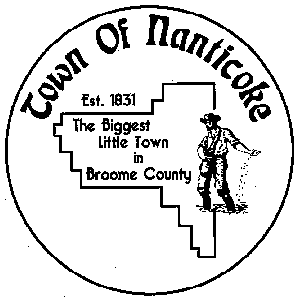 Town of Nanticoke 							Board Meeting 08/12/2021The Town of Nanticoke held their August Meeting on Tuesday, August 12, 2021. The meeting was held at 7:00 p.m. in the Nanticoke Town Hall, 755 Cherry Valley Hill Road Maine, NY 13802.Present:Roy Willis		      	Town SupervisorDaniel Baker			Town CouncilmanMichael Holden		Town CouncilmanScott Whittaker		Town CouncilmanRon Zielewicz			Town CouncilmanJacob Slack              		Highway SuperintendentRenny Zanker			Town ClerkSue Williams			Deputy ClerkGuests: Daniel Bertoni, Andy Jackson, Bill Holmes, Bob Carson (Stadium International), Bob Hoag, Jim Shear, Curt Zanker.Meeting was opened at 7:00 p.m. by Supervisor Roy Willis. All joined in the Pledge of Allegiance.Motion was made to approve minutes from the previous meeting on July 13, 2021.Motion made by: Councilman Mike HoldenSeconded by: Councilman Dan BakerRoll call vote: S. Whittaker: aye, R. Zielewicz: aye, M. Holden: aye, D. Baker: aye, motion carried.Supervisors Report:Motion was made to approve the Supervisors Report.Motion was made by: Councilman Scott WhittakerSeconded by:  Councilman Dan BakerRoll call vote: R. Zielewicz: aye, M. Holden: aye, S. Whittaker: aye, D. Baker aye, motion carried.Department Heads:Dog Control Officer, Bill Holmes had a few complaint calls.Renny reported more difficulties with getting information posted on the website for the month of June. This is being addressed with the Red Barn’s New Management.  The town is now issuing Fishing and Hunting Licenses.  Code Enforcement Officer, Mark See asked Supervisor Willis if he would discuss a few things he had on his agenda for the councilmen regarding inspections and state regulations. Mark will discuss this further when he is able to be present. Superintendent Jake Slack discussed a Full Machine Warranty for the JCB.Motion was made to extend the warranty in the amount of $11,996.36.Motion made by: Councilman Ron Zielewicz.Seconded by: Councilman Scott WhittakerRoll call vote: M. Holden aye, R. Zielewicz aye, D. Baker aye, S. Whittaker aye, motion carried.New Business: Supervisor Willis introduced Bob Carson from International Trucks who gave a presentation of what he has in the line of plow trucks and the warranties they cover.  He explained the differences with his trucks in comparison with other company trucks that may comparable.Bob also spoke in regards to financing and offered to send proposals for different options in financing and what would be best for the town finances.Supervisor Willis recused himself from any decision making for the purchase of a plow truck.Motion was made to purchase a 2023 International Plow Truck with a Viking Body in the amount of $235,011.00.Motion made by: Councilman Ron ZielewiczSeconded by: Councilman Dan BakerRoll call vote: S. Whittaker aye, D. Baker aye, R. Zielewicz aye, M. Holden aye, motion carried.Supervisor Willis questioned Highway Superintendent Slack if he had any quotes to replace one of the other trucks that would need to be replaced at some point soon.Superintendent Jake Slack and the councilmen all agreed to hold off at this time.  Supervisor Willis and Superintendent Slack have been in touch with Auctions International the fuel and fuel tank will be advertised for sale with Auction International. Attorney Robert McKertich discussed the Local Law No. 3-2021Adopted Pursuant to Cannabis Law 131 Opting Out of Licensing and Establishing Retail Cannabis Dispensaries and On-Site Cannabis Consumption Establishments.A motion was made to schedule a public hearing for September 14, 2021 at 7:00 p.m.Motion made by: Councilman Ron ZielewiczSeconded by: Councilman Mike HoldenRoll call vote: S. Whittaker aye, D. Baker aye, R. Zielewicz aye, M. Holden aye, motion carried.A Notice of Broome County Agricultural Districts Review and Proposed Consolidation of Broome County Agricultural Districts 3 and 4 into Agricultural District 5 was discussed.Councilman Whittaker will be looking into this matter and will report back to Supervisor Willis and the board with information he obtains.Superintendent Slack brought attention to three applicants that were present at the meeting who were interested in Jakes position if or when he retires.Robert Hoag, Jim Shear, and Andy Jackson introduced themselves and shared their experiences and reasons why they would be a good candidate for the position.  Councilmen asked questions to those who expressed interest in the position. Jake explained what the job duties involved different times of the year as well as the office responsibilities that come with the position.Supervisor Willis thanked Highway Superintendent for all his extra efforts to get the JCB paid off early and applying for the CHIPS money to aid with the early pay-off.  Supervisor Willis received a call form Tim Ryan from the American Recovery Act. Mr. Ryan was notifying all town’s that had qualified for this funding.  There are strict guidelines as to what it can be used for. This would require reports on a regular basis.Supervisor Willis asked if any visitors had questions, concerns or comments.  Roy thanked all for attending and participating in the meeting.Motion was made to enter an executive session for pending litigation.Motion made by: Councilman Scott WhittakerSeconded by: Councilman Dan BakerRoll call vote: R. Zielewicz: aye, M. Holden: aye, S. Whittaker: aye, D. Baker: aye, motion carried.Motion was made to adjourn the executive session.Motion made by: Councilman Ron ZielewiczSeconded by: Councilman Scott WhittakerRoll call vote: M. Holden: aye, R. Zielewicz: aye, D. Baker: aye, S. Whittaker: aye, motion carried.Old Business:Motion was made to pay the bills as audited.General (A) Fund…. Vouchers 129-134 in the amount of $6,677.31.Highway (DA) Fund…. Vouchers 72-85 in the amount of $38,902.60Motion made by: Councilman Dan BakerSeconded by: Councilman Scott WhittakerRoll call vote: R. Zielewicz: aye, M. Holden: aye, D. Baker: aye, S. Whittaker: aye, motion carried.Motion was made at 9:17 p.m. to adjourn:Motion made by: Councilman Dan BakerSeconded by:  Councilman Scott WhittakerRoll call vote: M. Holden aye, R. Zielewicz aye, D. Baker aye, S. Whittaker: aye, motion carried.The next Nanticoke Town Board Meeting will be held on September 14, 2012 at 7:00 p.m.Respectfully Submitted,						Dated: August 10, 2021 Renny Zanker, Town Clerk